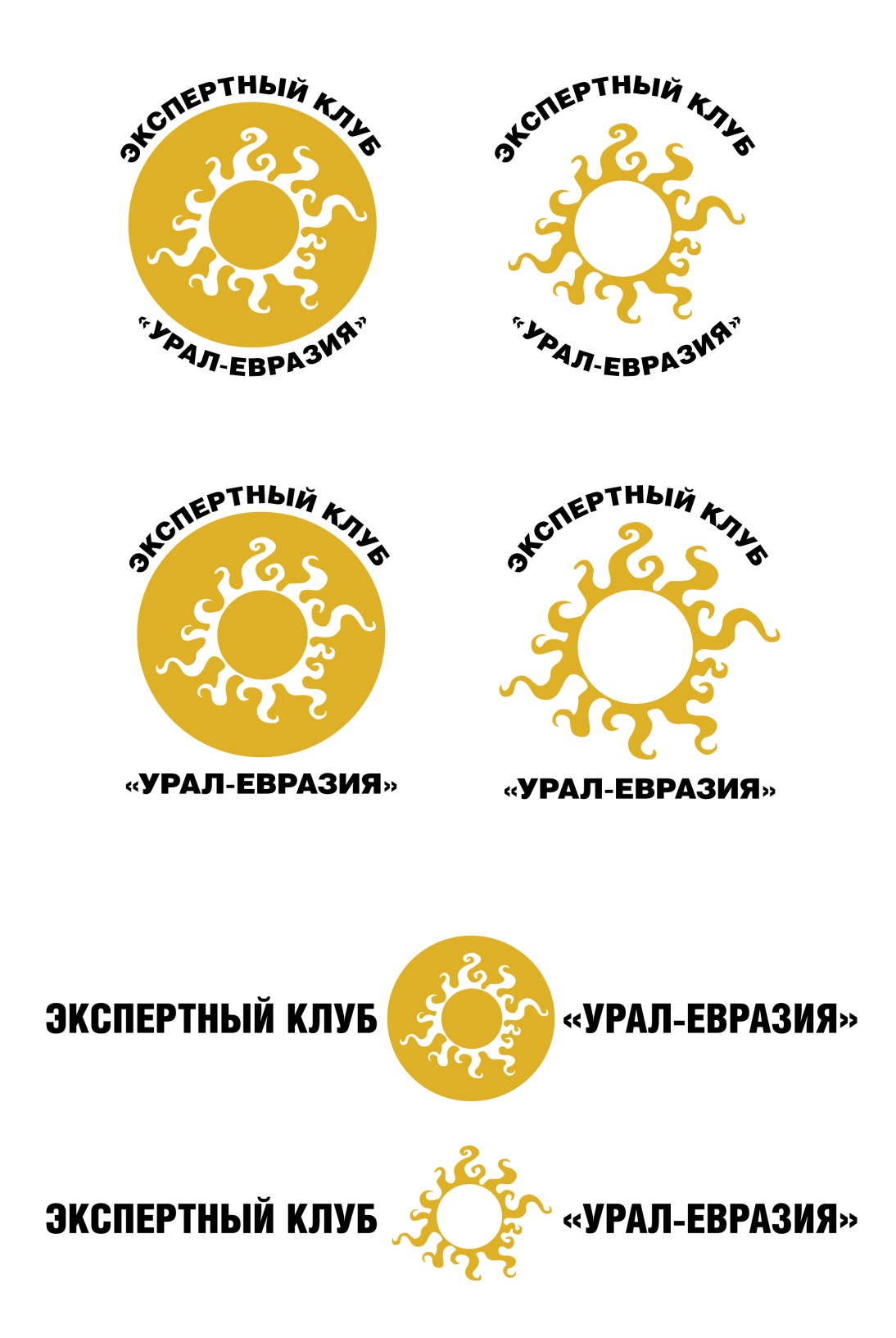 П Р О Г Р А М М Амеждународного круглого стола«Туристский потенциал России и стран ЕАЭС и Центральной Азии» (Екатеринбург, 8 июля)Место проведения:  Екатеринбург, Уральский федеральный университет, пр. Ленина 51, ауд. 248 (пресс-центр).Организаторы: - НКП ЭК «Урал-Евразия», - Фонд развития Армении, - Ассоциация развития туризма «Зерафшан».
Вопросы для обсуждения:Туристические возможности стран ЕАЭС и Центральной Азии,Возможности развития туристических связей между Свердловской областью и Арменией,Возможности развития туристических связей между Свердловской областью и Таджикистаном,Перспективы налаживания более тесных контактов между руководителями туристических отраслей стран ЕАЭС и Центральной Азии.Участники:Погорельский Константин – исполнительный директор  ЭК "Урал-Евразия";Ганиев Рустам – кандидат исторических наук, директор  Центральноазиатского центра УрФУ, эксперт ЭК "Урал-Евразия";Бурнасов Александр– кандидат исторических наук,  эксперт ЭК "Урал-Евразия";Кожакова Лейла - Председатель студенческого землячества Республики Казахстан;Тогтоголов Шамиль - Председатель студенческого землячества Кыргызской Республики;Шарипов Бахром - Председатель студенческого землячества Республики Таджикистан; Представители СМИ и национальных диаспор Таджикистана и Армении.15.00 – 15.10Открытие международного круглого стола15.10 – 15.40Дискуссионная панель«Туристические возможности Армении»Алина Егиазарян, заместитель исполнительного Директора Фонда развития Армении (Ереван).15.40 – 16.10Дискуссионная панель «Туристические возможности Таджикистана»Джамшед Юсупов, председатель Ассоциации Развития Туризма "Зерафшан", член ТПП Согдийской области (Худжанд)16.10 – 16.40Дискуссионная панель «Влияние органов власти на развитие туризма между странами ЕАЭС и Центральной Азии и российскими регионами»Александр Породнов, директор департамента развития предпринимательства и туризма Министерства инвестиций и развития Свердловской области (Екатеринбург)16.40 – 16.50Подведение итогов международного круглого стола. Закрытие заседания.